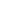 April 7, 2020 Monthly Meeting Agenda9:00am-11:30pmConference Call
 Tel: 605-313-6149Access Code: 6462749:00am Introductions, review agenda – Taylor, All1st: __________ 2nd: __________ Motion: __________
Business Meeting:Review/approve meeting January/March notes – All1st: __________ 2nd: __________ Motion: __________Treasurer’s Report – David Owen1st: __________ 2nd: __________ Motion: __________9:15am Programming Meeting:Grants & Reporting StatusWebsite & Email UpdatesPosition Statement Committee re-start updateEnvironmental Assessment LetterCoordination in the time of a PandemicForest Service UpdateSelection of 2020 Meeting dates, revisited
11:15am Roundtable UpdatesUpcoming Meetings & Events: April 9th 10-11:30am – WFCN Forest Action Plan UpdateMay Board Meeting –  TBD (likely Teleconference)June Board Meeting – TBD,  St. Marys (if possible)June Field Trip – TBD, Cowlitz Valley RDSeptember 10-11: PNW Forest Collaboratives Workshop